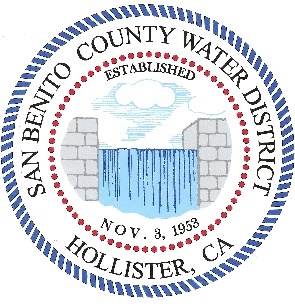 SUPERVISING ACCOUNTANTDEFINITIONUnder general direction, the Supervising Accountant performs a variety of difficult and complex professional accounting duties in support of District financial, accounting, and related administrative functions, assists with performance audits of District functions and services; assists with internal control reviews; and provides direction and training to fiscal recordkeeping support staff. ESSENTIAL FUNCTIONSPlans, organizes, and coordinates daily accounting functions and assignments.Sets up accounts for general ledger posting.Reviews and ensures the accuracy of ledger postings.Reconciles revenue and expenditure data with the general ledger.Prepares month-end journals.Prepares periodic financial reports and statements.Closes and adjusts journals and ledgers each fiscal year.Performs periodic audits of internal accounting records to insure accurate controls.Assists with quarterly reviews and annual audits conducted by outside auditing agencies.Assists District management with long range financial planning, protection of District assets, and maintenance of budget controls.Gathers and distributes financial data and projections for the preparation of the District budget.Provides direction, coordination, and training for fiscal recordkeeping support staff, performs other personnel related duties.Establish and maintain cooperative working relationships with co-workers, outside agencies, and the public.Regular attendance and adherence to prescribed work schedule to conduct job responsibilities.Provides supervision and performance evaluation for fiscal support staff.OTHER DUTIESServes as a liaison with vendors, contractors, and debtors.Assists with proper investment of District funds.Performs special analytical studies as directed by the Assistant Manager.Assists with development and maintenance of the District Management Information System.Assists with audits of District operations, services, and activities.Performs related duties as assigned.JOB STANDARDS/SPECIFICATIONSKnowledge of:Principles and practices of budgeting, accounting, finance, investment, and the development of maintenance of fiscal controls.Laws, rules, ordinances, and legislative processes controlling District financial functions and operations.Principles and practices of auditing.Computerized management information and fiscal systems.Investment principles and practices.Principles and practices of personnel administration.Ability to:Plan, coordinate, and perform professional accounting work related to the maintenance and development of District financial, accounting, budgeting, and management information systems.Provide training and work coordination for fiscal recordkeeping support staff.Assist with District budget development and fiscal controls.Maintain and update ledgers and journals.Prepare a variety of financial reports and statements.Assist with performance audits of District services and functions.Effectively prepare and present technical financial information.Provide advice and consultation on the development of District financial and management information systems.Effectively represent the District’s financial functions with individual citizens, community groups, and other government organizations.TYPICAL PHYSICAL ACTIVITESMay occasionally travel by airplane and automobile in conducting District business.Work at a desk for an extended period.Work in an office environment, lift and move objects up to 15 pounds such as large binders, books, and small office equipment.Sufficient finger/hand coordination and dexterity to operate and adjust office equipment.Regularly uses a telephone for communication.Use office equipment such as computers, copiers, and FAX machines.Sits for extended time periods.Hearing and vision within normal ranges with or without correction.ENVIRONMENTAL FACTORSExposure to the sun: 10% or less work time spend outside a building and exposed to the sun.Irregular or extended work hours. Occasionally required to change working hours or work overtime.DESIRABLE QUALIFICATIONSAny combination of education and experience, which would likely provide the necessary knowledge and abilities, is qualifying.A typical way to obtain the knowledge and abilities would be:Six years of increasingly responsible work experience in performing professional financial analysis, accounting, management information system development, budgeting work, and two years of management of subordinate staff.LICENSE CERTIFICATE REGISTRATION REQUIREMENT	Drivers License: Possession of a valid California Class C Driver License may be required at the time of appointment.  Failure to obtain such required license(s) may be cause for disciplinary action. Individuals who do not meet this requirement due to a physical disability will be considered for accommodation on a case-by-case basis.The specific statements shown in each section of this job description are not intended to be all-inclusive.  They represent typical elements and criteria necessary to successfully perform the job.Approved: April 27, 2011  /s/_Jeff Cattaneo		District ManagerS:\Admin Services\Personnel\Job Descriptions\Current Positions\Supervising Accountant.docxClassification Unit:Management/Confidential/Professional:M50                                       FSLA ExemptLast Revision:April 2011